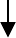 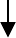 İş Akışı AdımlarıSorumluİlgiliDokümanlarÖğretim elemanının işlendiği ileri sürülen suçla ilgili her türlü delili şikâyet dilekçesine ekleyerek, Bölüm Başkanlığı’na vermesiBölüm Başkanının şikâyet dilekçesi ve kanıtları ön yazı ekinde Dekanlık Makamına iletilmesi.Soruşturmacının ileri sürülen iddialarla ilgili şüpheli ya da şüphelileri ifadeye davet etmesi. İfadede sorulacak soruları olayıaydınlatmaya yönelik olarak seçmesi.Hakkında disiplin soruşturması açılan öğrenciden bir haftadan az olmamak üzere yazılı savunmasını yapması istenir. Öğrenciye gönderilen yazıda, kendisine yöneltilen suçun ne olduğu, olayla ilgili anlatmak istedikleri, varsa belgelerini eklemesi, savunma davetine özürsüz olduğu halde uymaması veya özrünü zamanında bildirmediği takdirde savunma hakkından vazgeçmiş sayılacağı ve diğer delillere dayanılarak hakkında gerekli kararın verileceği belirtilir.DekanlıkDekanlıkDekanlıkDekanlıkYükseköğretim KurumlarıÖğrenci Disiplin YönetmeliğiDilekçeSoruşturma DosyasıSoruşturmaDosyasıSoruşturma tamamlandığında bir rapor düzenlenir. Raporda, soruşturma onayı, soruşturmaya başlama tarihi,soruşturulanın açık kimliği, suç konuları, soruşturma aşamaları, alınan savunma ve ifadeler özetlenir. Elde edilen delillere göre suçun sabit olup olmadığı açıklanarak suça verilecek en uygun ceza teklif edilir. Soruşturmacı belgelerin asılları, olmayanların suretleri ve soruşturma raporunu (dizi pusulası ile) dosya halinde soruşturma onayı veren makama teslim eder.Soruşturma tamamlandığında bir rapor düzenlenir. Raporda, soruşturma onayı, soruşturmaya başlama tarihi,soruşturulanın açık kimliği, suç konuları, soruşturma aşamaları, alınan savunma ve ifadeler özetlenir. Elde edilen delillere göre suçun sabit olup olmadığı açıklanarak suça verilecek en uygun ceza teklif edilir. Soruşturmacı belgelerin asılları, olmayanların suretleri ve soruşturma raporunu (dizi pusulası ile) dosya halinde soruşturma onayı veren makama teslim eder.DekanlıkSoruşturma Dosyası        Dekan soruşturma dosyasında görülen         eksikliklerin tamamlanmasını aynı         soruşturmacıdan veya disiplin kurulunun        başka bir üyesinden isteyebilir.        Dekan soruşturma dosyasında görülen         eksikliklerin tamamlanmasını aynı         soruşturmacıdan veya disiplin kurulunun        başka bir üyesinden isteyebilir.DekanlıkSoruşturma Dosyası          Disiplin Kurulu dosyayı aldığı tarihten             
                                                                                                                                                                                             itibaren 30 gün içerisinde görüşerek                                
          kararını verir.          Disiplin Kurulu dosyayı aldığı tarihten             
                                                                                                                                                                                             itibaren 30 gün içerisinde görüşerek                                
          kararını verir.DekanlıkSoruşturma DosyasıUyarma, kınama, bir haftadan bir aya kadar uzaklaştırma cezaları doğrudan Dekan tarafından, Yükseköğretim kurumundan bir veya iki yarıyıl uzaklaştırma cezası ile yükseköğretim kurumundan çıkarma cezaları yetkili disiplin kurullarınca verilir.Uyarma, kınama, bir haftadan bir aya kadar uzaklaştırma cezaları doğrudan Dekan tarafından, Yükseköğretim kurumundan bir veya iki yarıyıl uzaklaştırma cezası ile yükseköğretim kurumundan çıkarma cezaları yetkili disiplin kurullarınca verilir.DekanlıkDisiplin KuruluSoruşturma DosyasıDisiplin cezası vermeye yetkili amir veya Disiplin Kurulu, soruşturma raporunda önerilen cezayı kabul veya reddeder. Gerekçelerini göstermek şartıyla lehe veya aleyhe başka bir disiplin cezası da verebilir.Disiplin cezası vermeye yetkili amir veya Disiplin Kurulu, soruşturma raporunda önerilen cezayı kabul veya reddeder. Gerekçelerini göstermek şartıyla lehe veya aleyhe başka bir disiplin cezası da verebilir.DekanlıkDisiplin KuruluSoruşturma DosyasıHazırlayanSistem OnayıYürürlük OnayıYürürlük OnayıDisiplin Kurulu üye tam sayısının yarıdan bir fazlasının katılımı iletoplanır. Toplantıda üyeler “kabul” veya “ret” oyu kullanabilir. Oylamada “çekimser oy” kullanılmazDisiplin KuruluSoruşturma DosyasıDisiplin amiri, uyarma, kınama, bir haftadan bir aya kadar uzaklaştırma cezalarını, soruşturma tamamlandığı günden itibaren on gün içerisinde karara bağlamak zorundadır.Disiplin AmiriSoruşturma Dosyası        Disiplin soruşturması sonunda verilen                                                                                                                                 ceza, öğrenciye, ailesine, burs aldığı              yerlere, Yükseköğretim Kuruluna           bildirilir.DekanlıkYazı İşleri BirimiYÖK